santa María de Maipú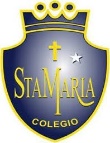 Departamento de artes, tecnología y música.Correo: musicaprimerciclo.smm@gmail.comCanal de YouTube: Departamento de Artes SMM. Nivel: Cuarto Básico    Link: https://www.youtube.com/watch?v=WhwQg9VH6D8Guía de autoaprendizaje Nº16 MÚSICANombre_______________________________________ Curso: _______ Fecha: ______Mazamorrita (letra)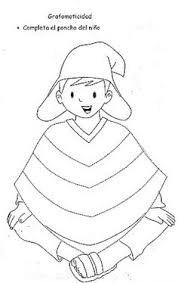 Melodía para tocar en metalófono.La – la – la – mi – mi – mi – redo – do – do - si – si- si- laLa – la – la – mi – mi – mi – redo – do – do - si – si- si- laRitmo de la melodía en metalófono.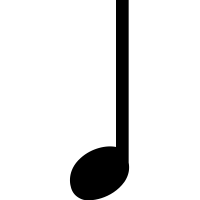 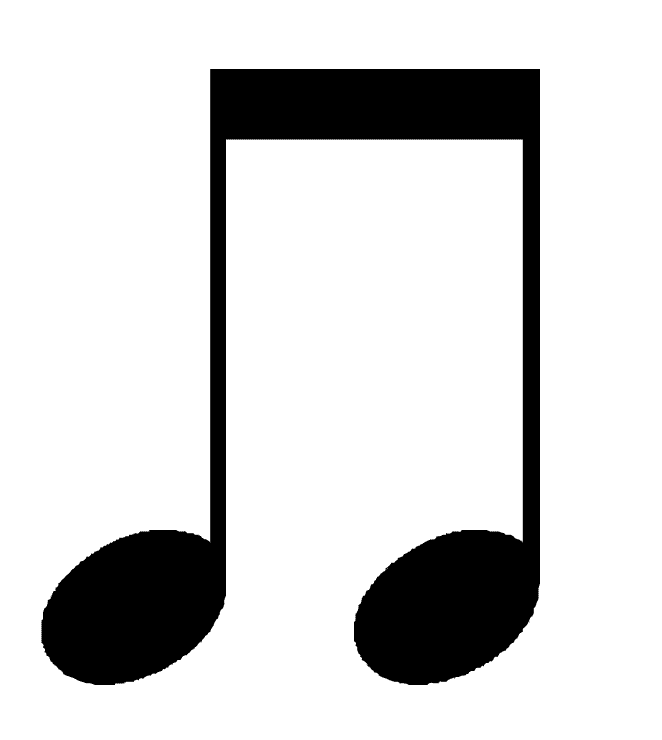 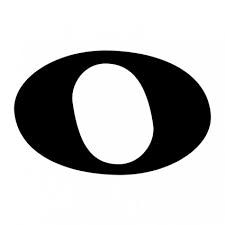 Actividad: Nombra la figura y su duración:		__________			_____________________